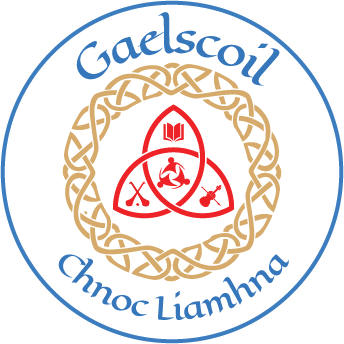 Gaelscoil Chnoc LiamhnaFÓGRA BLIANTÚIL MAIDIR LE LIGEAN ISTEACHi dtaca le ligean isteach i scoilbhliain 2024/2025                    Polasaí um Ligean Isteach agus Foirm IarrataisTá cóip de Pholasaí na scoile um Ligean Isteach agus Foirm Iarratais um Ligean Isteach do  2024-25 ar fáil mar seo a leanas: –Le híoslódáil ag: www.gaelscoilchnocliamhna.ie Ar iarratas: Ach ríomhphost a chur chuig runai@gaelscoilcl.com  nó scríobh chuig: Gaelscoil Chnoc Liamhna, Bóthar Chnoc Liamhna, Cnoc Liamhna, D16 F9W8CUID 1 - Ligean isteach i scoilbhliain 2024-25Dátaí Iarratais agus Cinnidh i gcomhair ligean isteach in 2024-25Is iad seo a leanas na dátaí is infheidhme maidir le ligean isteach sna Naíonáin Shóisearacha/sa Chéad Bhliain (scrios de réir mar is cuí)Nóta: Measfaidh an scoil iarratais dhéanacha agus eiseoidh cinntí orthu de réir polasaí iontrála na scoile.Féadfar an tairiscint a tharraingt siar mura nglacann an t-iarrthóir leis an tairiscint iontrála laistigh den chreat ama atá leagtha amach.Líon na n-áiteanna atá á gcur ar fáil in 2024-25              Tosóidh an scoil ag glacadh le hiarratais i gcomhair ligean isteach ar  02/10/23           Stopfaidh an scoil ag glacadh le hiarratais i gcomhair ligean isteach ar24/10/23           Is é an dáta faoina gcuirfear an cinneadh maidir lena n-iarratas in iúl d’iarratasóirí ná                16/11	10/11/23       Is Is í an tréimhse nach mór d’iarratasóirí a dheimhniú go bhfuil siad ag glacadh le tairiscint ar ligean isteach laistigh di ná            20/11/23           Is é líon na n-áiteanna atá á gcur ar fáil  sna Naíonáin Shóisearacha29